Wine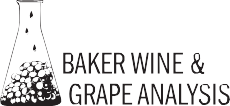 JuiceSpiritBeerCiderCustomer: 	ID:   	WineJuice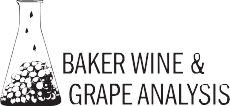 SpiritBeerCiderCustomer: 	ID:   	WineJuice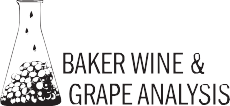 SpiritBeerCiderCustomer: 	ID:   	WineJuice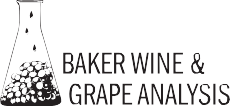 SpiritBeerCiderCustomer: 	ID:   	WineJuice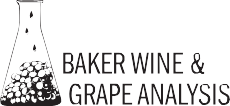 SpiritBeerCiderCustomer: 	ID:   	Value PacksWine PackWine Pack + F/TpH, TA, VA, FSO2FSO2 & TSO2Individual TestsFull JuiceShort JuiceYANCider PackValue PacksWine PackWine Pack + F/TpH, TA, VA, FSO2FSO2 & TSO2Individual TestsFull JuiceShort JuiceYANCider PackValue PacksWine PackWine Pack + F/TpH, TA, VA, FSO2FSO2 & TSO2Individual TestsFull JuiceShort JuiceYANCider PackValue PacksWine PackWine Pack + F/TpH, TA, VA, FSO2FSO2 & TSO2Individual TestsFull JuiceShort JuiceYANCider PackValue PacksWine PackWine Pack + F/TpH, TA, VA, FSO2FSO2 & TSO2Individual TestsFull JuiceShort JuiceYANCider PackAlcoholGFMalicpHTAVAFSOCopperIronLacticRSTSOCold StabHeat StabBrixKNHPANFructoseGlucoseSucroseAlcoholGFMalicpHTAVAFSOCopperIronLacticRSTSOCold StabHeat StabBrixKNHPANFructoseGlucoseSucroseAlcoholGFMalicpHTAVAFSOCopperIronLacticRSTSOCold StabHeat StabBrixKNHPANFructoseGlucoseSucroseAlcoholGFMalicpHTAVAFSOCopperIronLacticRSTSOCold StabHeat StabBrixKNHPANFructoseGlucoseSucroseAlcoholGFMalicpHTAVAFSOCopperIronLacticRSTSOCold StabHeat StabBrixKNHPANFructoseGlucoseSucroseBent Trial:                                  	Other:  	Bent Trial:                                  	Other:  	Bent Trial:                                  	Other:  	Bent Trial:                                  	Other:  	Bent Trial:                          	Other:  	Wine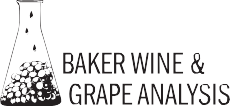 JuiceSpiritBeerCiderCustomer: 	ID:   	WineJuice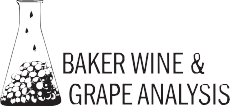 SpiritBeerCiderCustomer: 	ID:   	WineJuice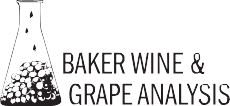 SpiritBeerCiderCustomer: 	ID:   	WineJuice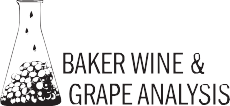 SpiritBeerCiderCustomer: 	ID:   	WineJuice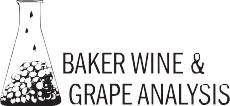 SpiritBeerCiderCustomer: 	ID:   	Value PacksWine PackWine Pack + F/TpH, TA, VA, FSO2FSO2 & TSO2Individual TestsFull JuiceShort JuiceYANCider PackValue PacksWine PackWine Pack + F/TpH, TA, VA, FSO2FSO2 & TSO2Individual TestsFull JuiceShort JuiceYANCider PackValue PacksWine PackWine Pack + F/TpH, TA, VA, FSO2FSO2 & TSO2Individual TestsFull JuiceShort JuiceYANCider PackValue PacksWine PackWine Pack + F/TpH, TA, VA, FSO2FSO2 & TSO2Individual TestsFull JuiceShort JuiceYANCider PackValue PacksWine PackWine Pack + F/TpH, TA, VA, FSO2FSO2 & TSO2Individual TestsFull JuiceShort JuiceYANCider PackAlcoholGFMalicpHTAVAFSOCopperIronLacticRSTSOCold StabHeat StabBrixKNHPANFructoseGlucoseSucroseAlcoholGFMalicpHTAVAFSOCopperIronLacticRSTSOCold StabHeat StabBrixKNHPANFructoseGlucoseSucroseAlcoholGFMalicpHTAVAFSOCopperIronLacticRSTSOCold StabHeat StabBrixKNHPANFructoseGlucoseSucroseAlcoholGFMalicpHTAVAFSOCopperIronLacticRSTSOCold StabHeat StabBrixKNHPANFructoseGlucoseSucroseAlcoholGFMalicpHTAVAFSOCopperIronLacticRSTSOCold StabHeat StabBrixKNHPANFructoseGlucoseSucroseBent Trial:                                  	Other:  	Bent Trial:                                  	Other:  	Bent Trial:                                  	Other:  	Bent Trial:                                  	Other:  	Bent Trial:                          	Other:  	